Эскизный план площадки проведения компетенции «Мобильная робототехника (Junior)» II регионального Чемпионата «Молодые профессионалы»(WorldSkills Russia) Мурманской области(ГАУДО МО «МОЦДО «Лапландия», пр-т. Героев Североморцев, д.2, 2 этаж)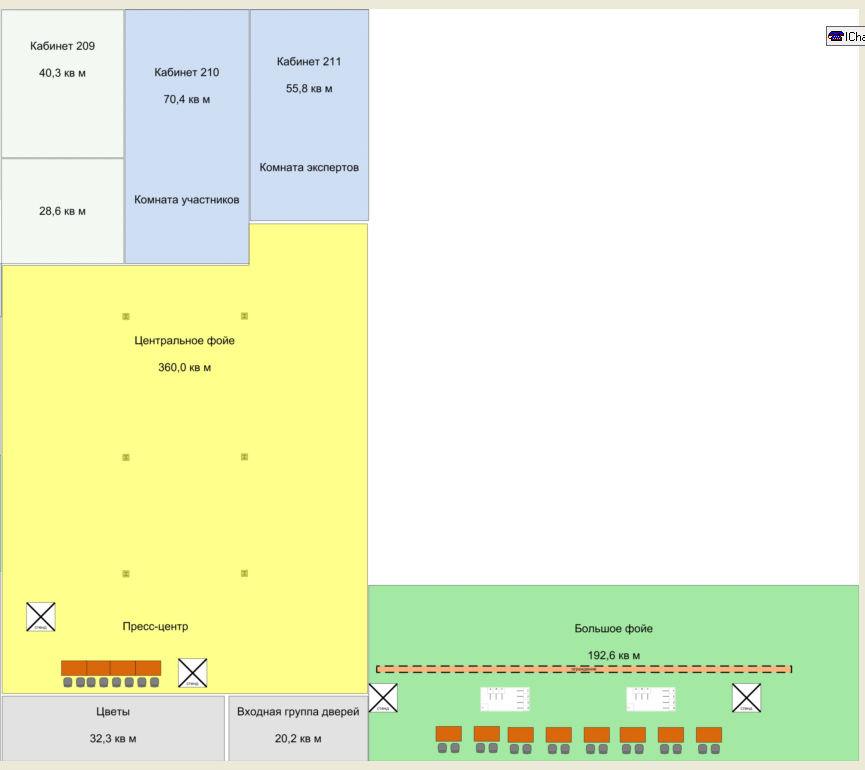 